МУНИЦИПАЛЬНОЕ УЧРЕЖДЕНИЕ«Красноармейский краеведческий музей им. В.К.Егорова»Отчет за 1 полугодие 2019 годао результатах оценки соответствия требований к качеству фактически предоставляемой муниципальной услуги юридическим и физическим лицам«Публичный показ музейных предметов, музейных коллекций»Внутренний мониторинг и контроль за исполнением муниципального задания, соответствия качеству фактически предоставляемой муниципальной услуги осуществлялся на основании Распоряжения Администрации Красноармейского муниципального района от 25.09.2013 г. № 764-р «О системе мониторинга качества предоставления муниципальных услуг в Красноармейском муниципальном районе», в соответствии с нормативно-правовыми актами муниципального учреждения «Красноармейский краеведческий музей им. В.К. Егорова» (директор Бобина Т.Е.) Формы и методы контроля определялись руководителем Учреждения самостоятельно. В течение отчётного периода 2019 г. были использованы различные методы для выявления мнения о работе музея, анализа качества предоставляемой услуги. В ходе анализа ответов на вопросы анкеты можно сделать вывод о 100% удовлетворённости, как индивидуальных посетителей, так и руководителей (или представителей) экскурсионных групп, подачей материала, соответствием тематики мероприятий возрасту и запросу. Претензии заявителей сводятся к тесноте музея и к его непривлекательному внешнему виду. Пожелания заявителей сводились к расширению музея, косметическому ремонту и асфальтированию входной зоны. Работа с заявителями по данной услуге включает в себя экскурсии, творческие встречи с жителями района, беседы со школьниками, а так же организация выставок и экспозиций.Виды опросов, которые были применены в ходе сбора первичной информации от заявителей: - устное интервью с заявителем, получившим конечный результат предоставления муниципальной услуги (30% жен., 8% муж., 63% дети),- анкетирование (формализованный письменный опрос) и записи в книге отзывов: индивидуальное посещение, из них 21% студенты и школьники,47% жен., 32% муж.,участники массовых мероприятий: 28% руководители экскурсионных групп; 32% школьники, 40% - участники мероприятий;- анализ нормативно-правовой базы и иных источников информации, характеризующих предоставление муниципальной услуги в ходе сбора первичной информации от заявителей. Массовая работа с посетителями - один из компонентов деятельности музея. Одна из основных задач проведения массовых мероприятий – привлечение к изучению истории района, культуры, традиций декоративно-прикладного искусства населением района. Выставочная деятельность, как форма работы с заявителем, не всегда соответствует нормам и требованиям выставочных площадей, но всегда чётко отражает тематику, цель, возраст и запрос заявителя. Таким образом, предоставляемая муниципальная услуга «Публичный показ музейных предметов, музейных коллекций» МУ «Красноармейский краеведческий музей им. В.К. Егорова" за 1 полугодие 2019 года соответствуют требованиям к качеству предоставляемых муниципальных услуг юридическим и физическим лицам. В соответствии с вышеуказанным документом были организованы и проведены следующие контрольные мероприятия согласно таблицы:Проведение контрольных мероприятий по оценке качества муниципальной услугиПо результатам проведения контрольных мероприятий отклонений от параметров муниципального задания не зафиксировано. Поступали обращения граждан с просьбами и предложениями о проведении мероприятий, выражение благодарностей, что характеризует повышенный спрос населения к оказываемым услугам. Процент охвата музейным обслуживанием населения Красноармейского муниципального района за 1 полугодие 2019 года составил 9,1%, что соответствует рекомендуемым нормам и стандарту качества муниципальной услуги по организации музейного обслуживания населения Красноармейского муниципального района. Плановые показатели по организации музейных выставок и массовых мероприятий за 1 полугодие выполнены на 50%.Система показателей качества и доступности муниципальных услуги их индикаторов экскурсовода и специалиста по экспозиционной и выставочной деятельности МУ "ККМ им.В.К. Егорова"  за 1 полугодие 2019 годаОтчет за 1 полугодие 2019 годао результатах оценки соответствия требований к качеству фактически предоставляемой юридическим и физическим лицам муниципальной услуги (работы)«Формирование, учет, изучение, обеспечение физического сохранения и безопасности музейных предметов, музейных коллекций».Внутренний мониторинг и контроль за исполнением муниципального задания, соответствия качеству фактически предоставляемой муниципальной услуги осуществлялся на основании Распоряжения Администрации Красноармейского муниципального района от 25.09.2013 г. № 764-р «О системе мониторинга качества предоставления муниципальных услуг в Красноармейском муниципальном районе», в соответствии с нормативно-правовыми актами муниципального учреждения «Красноармейский краеведческий музей им. В.К. Егорова» (директор Бобина Т.Е.) Формы и методы контроля определялись руководителем Учреждения самостоятельно. В течение отчётного периода 2019 г. были использованы различные методы, для выявления мнения о работе хранителя музейных предметов, анализа качества предоставляемых услуг. Претензии заявителей сводятся к тому, что музейные предметы, сданные  ими, не экспонируются. Пожелания заявителей (сдатчиков) заключались в расширении экспозиционных площадей и хранилища фондов. Работа с заявителями включает в себя исследование и атрибуцию музейных предметов, а так же мероприятия по учету и хранению объектов культурного наследия, находящихся в фондах музея.Виды опросов, которые были применены в ходе сбора первичной информации от заявителей: - интервью по телефону; - устное интервью с заявителем, получившим конечный результат предоставления муниципальной услуги (58% жен., 42% муж.),- анализ нормативно-правовой базы и иных источников информации, характеризующих предоставление муниципальной услуги в ходе сбора первичной информации от заявителей. В соответствии с вышеуказанным документом были организованы и проведены следующие контрольные мероприятия согласно таблицы:Проведение контрольных мероприятий по оценке качества муниципальной услугиПо результатам проведения контрольных мероприятий отклонений от параметров муниципального задания не зафиксировано.Проверка заполнения «Книги отзывов и пожеланий» МУ «Красноармейский краеведческий музей им. В.К. Егорова» за 1 полугодие 2019 года показала отсутствие жалоб. Поступали обращения граждан с просьбами и предложениями о проведении выставок с участием тех или иных музейных предметов, выражение благодарностей за исполнение оказываемой услуги.Главная задача музейной работы - сбор и хранение музейных предметов, - успешно выполняется, но отсутствие условий хранения не позволяет увеличивать объём фондов. Количество новых предметов, поступивших за отчетный период –51 % плана.Выставочная деятельность является показателем полноты и объёма фондов, и, как форма работы с заявителем, соответствует нормам и требованиям данной услуги. Экспонирование предметов фонда выполнено на 28% от годового плана. Таким образом, предоставляемая муниципальная услуга «Формирование, учет, изучение, обеспечение физического сохранения и безопасности музейных предметов, музейных коллекций» МУ «Красноармейский краеведческий музей им. В.К. Егорова" за 1 полугодие 2019 года соответствуют требованиям к качеству предоставляемых муниципальных услуг юридическим и физическим лицам.Система показателей качества и доступности муниципальных работи их индикаторов главного хранителя музейных предметов и научного сотрудникаМУ "ККМ им.В.К. Егорова"  за 1 полугодие 2019 годаОтчет за 1 полугодие 2019 годао результатах оценки соответствия требований к качеству фактически предоставляемой юридическим и физическим лицам муниципальной работы«Осуществление издательской деятельности».Внутренний мониторинг и контроль за исполнением муниципального задания, соответствия качеству фактически предоставляемой муниципальной работы осуществлялся на основании Распоряжения Администрации Красноармейского муниципального района от 25.09.2013 г. № 764-р «О системе мониторинга качества предоставления муниципальных услуг (работ) в Красноармейском муниципальном районе», в соответствии с нормативно-правовыми актами муниципального учреждения «Красноармейский краеведческий музей им. В.К. Егорова» (директор Бобина Т.Е.) Формы и методы контроля определялись руководителем Учреждения самостоятельно. В течение отчётного периода 2019 года были использованы различные методы, для выявления мнения о работе музея, анализа качества предоставляемых услуг. В ходе анализа ответов на вопросы анкеты можно сделать вывод о 100% удовлетворённости заявителей подачей материала, соответствием деятельности требованию к качеству данной работы. Претензии заявителей сводятся к отсутствию финансирования на проведение мероприятий по сохранению, выявлению,  использованию объектов материального культурного наследия. Работа с заявителями по изучению объектов материального культурного наследия включает в себя встречи с краеведами, главами поселений, беседы со школьниками, а так же мероприятия по учету и охране объектов культурного наследия – фотофиксация, личное участие специалиста по обеспечению сохранности объектов культурного наследия в исследовании и открытии объектов культурного наследия, представленных во всех формах зрителю.Виды опросов, которые были применены в ходе сбора первичной информации от заявителей: - интервью по телефону; - устное интервью с заявителем, получившим конечный результат предоставления муниципальной услуги (16% жен., 73% муж., 11% дети),Консультационная работа:10% студенты и школьники, 20% руководители школьных музеев, краеведы,70% авторы неопознанных находок материального культурного наследия.- анализ нормативно-правовой базы и иных источников информации, характеризующих предоставление муниципальной услуги в ходе сбора первичной информации от заявителей. Таким образом, предоставляемая муниципальная работа «Осуществление издательской деятельности» соответствует требованиям к качеству предоставляемых муниципальных услуг (работ) физическим и юридическим лицам.В соответствии с вышеуказанным документом были организованы и проведены следующие контрольные мероприятия согласно таблицы:Проведение контрольных мероприятий по оценке качества муниципальной работыПо результатам проведения контрольных мероприятий отклонений от параметров муниципального задания не зафиксировано.Проверка заполнения «Книги отзывов и пожеланий» МУ «Красноармейский краеведческий музей им. В.К. Егорова» за 1 полугодие 2019 год показала отсутствие жалоб. Поступали обращения граждан с просьбами и предложениями о проведении мероприятий, выражение благодарности населения за качественное выполнение работы.Охват работой по выявлению, изучению, сохранению, использованию и популяризации объектов материального культурного наследия населения Красноармейского муниципального района за 1 полугодие 2019 года соответствует рекомендуемым нормам и стандарту качества муниципальной работы. Одна из задач музейной работы – выявление, изучение, сохранение, использование и популяризация объектов материального культурного наследия успешно выполняется, но отсутствие финансирования не позволяет увеличивать объём работы. Одна из основных задач проведения массовых мероприятий – привлечение к изучению истории, архитектуры и культуры района - всегда вызывает интерес, независимо от возраста и запроса заявителя. Система показателей качества и доступности муниципальных работи их индикаторов специалиста по обеспечению сохранности объектов культурного наследия МУ "ККМ им.В.К. Егорова"  за 1 полугодие 2019 годаОтчет за 1 полугодие 2019 годао результатах оценки соответствия требований к качеству фактически предоставляемой юридическим и физическим лицам муниципальной услуги«Оказание туристско-информационных услуг».Внутренний мониторинг и контроль за исполнением муниципального задания, соответствия качеству фактически предоставляемой муниципальной услуги осуществлялся на основании Распоряжения Администрации Красноармейского муниципального района от 25.09.2013 г. № 764-р «О системе мониторинга качества предоставления муниципальных услуг в Красноармейском муниципальном районе», в соответствии с нормативно-правовыми актами муниципального учреждения «Красноармейский краеведческий музей им. В.К. Егорова» (директор Бобина Т.Е.) Формы и методы контроля определялись руководителем Учреждения самостоятельно. В течение отчётного периода 2019 года были использованы различные методы, для выявления мнения о работе музея, анализа качества предоставляемых услуг. В ходе анализа ответов на вопросы анкеты можно сделать вывод о 100% удовлетворённости заявителей подачей материала, соответствием деятельности требованию к качеству данной услуги. Претензии заявителей сводятся к отсутствию финансирования на создание туристических маршрутов, основанных на изучении спроса потребителей с учётом географических,  целевых и возрастных факторов,Работа с заявителями по оказанию туристско-информационных услуг населению включает в себя разработку и выпуск информационно-рекламных материалов (буклетов, карт и т.п.), работу с официальным сайтом МУ "ККМ им. В.К. Егорова" и сайтом по туризму (размещение текстов и фотографий), развитие партнерских отношений и другими учреждениями культуры в сфере туризма, с другими музеями, работу с различными информационными службами, информационное обеспечение туризма на территории муниципального района, постоянное взаимодействие с представителями средств массовой информации и общественности, освещение деятельности музея по охране исторических мест и зданий в Красноармейском муниципальном районе.Виды опросов, которые были применены в ходе сбора первичной информации от заявителей: - интервью по телефону; - устное интервью с заявителем, получившим конечный результат предоставления муниципальной услуги (47% жен., 46% муж., 7% дети),Консультационная работа:10% студенты и школьники, 90% взрослые (17% жен., 83% муж.),- анализ нормативно-правовой базы и иных источников информации, характеризующих предоставление муниципальной услуги в ходе сбора первичной информации от заявителей. Таким образом, предоставляемая муниципальная услуга соответствует требованиям к качеству предоставляемых муниципальных услуг физическим и юридическим лицам.В соответствии с вышеуказанным документом были организованы и проведены следующие контрольные мероприятия согласно таблицы:Проведение контрольных мероприятий по оценке качества муниципальной услугиПо результатам проведения контрольных мероприятий отклонений от параметров муниципального задания не зафиксировано.Проверка заполнения «Книги отзывов и пожеланий» МУ «ККМ им. В.К. Егорова» за 1 полугодие 2019 года показала отсутствие жалоб. Охват услугой по оказанию туристско-информационных услуг населению Красноармейского муниципального района за 1 полугодие 2019 года соответствует рекомендуемым нормам и стандарту качества муниципальной услуги. Плановые показатели по организации мероприятий за отчётный период выполнены на 50%.Одна из задач работы - оказание туристско-информационных услуг выполняется, но отсутствие финансирования не позволяет увеличивать объём работы. Основная цель – привлечение к изучению истории, архитектуры и культуры района его жителей, а так же жителей других регионов.Таким образом, предоставляемая муниципальная услуга МУ «Красноармейский краеведческий музей им. В.К. Егорова" за 6 месяцев 2019 года соответствует требованиям к качеству предоставляемых муниципальных услуг юридическим и физическим лицам.Система показателей качества и доступности муниципальных работи их индикаторов специалиста по связям с общественностьюМУ "ККМ им.В.К. Егорова"  за 1 полугодие 2019 года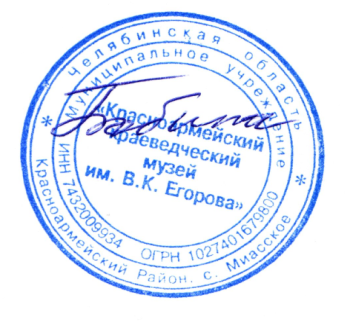 Директор                                                                                                                  Бобина Т.Е.Российская Федерация, Челябинская область, 456660, с. Миасское, ул. Солнечная, 34.Телефон 8(351-50) 2-06-82.  E-mail:  muzei.egorova@yandex.ruНаименование услугиНаименование мероприятияСрокиМестоОтветственныеПубличный показ музейных предметов, музейных коллекций2 кварталВстреча участников конкурса «Моя родословная», подведение итогов конкурса20.04.2019Музей Бобина Т.Е. Чувашова С.В. . Публичный показ музейных предметов, музейных коллекций2 кварталТематическая встреча «Вечер в музее» для участников региональной конференции 11.04.2019Музей Бобина Т.Е. Чувашова С.В. Публичный показ музейных предметов, музейных коллекций2 кварталВыставка. «Кукольная страна». Из частной коллекции»апрельМузей Чувашова С.В.Чередниченко А.А.Публичный показ музейных предметов, музейных коллекций2 кварталФотовыставка «Героический подвиг южноуральцев…» из фондов обл. музея20.04.2019 – 25.05.2019Музей Бобина Т.Е.Чередниченко А.А. Публичный показ музейных предметов, музейных коллекций2 кварталУчастие в областной конференции «Музеи в прошлом…», доклад Т.Е. Бобиной24.04.2019Музей КопейскБобина Т.Е. Чувашова С.В. Публичный показ музейных предметов, музейных коллекций2 кварталВстреча жителей села ко Дню Победы.06.05.2019Музей Чередниченко А.А.Публичный показ музейных предметов, музейных коллекций2 кварталВыставка «Куклы О. Ангальдт», творческая встреча с автором коллекции05.06. 2019-27.07.2019Музей Хорошилова Н.В.,Публичный показ музейных предметов, музейных коллекций2 кварталТворческая встреча, выставка «К столетию В.К. Егорова» - в рамках Всероссийской акции «Ночь в музее»17.05.2019Музей  Бобина Т.Е. Чувашова С.В.Чередниченко А.А. Публичный показ музейных предметов, музейных коллекций2 кварталВыставка учащихся школ искусств «О друзьях-товарищах»01.06 – 27.07 2019Музей Чувашова С.В.Чередниченко А.А. Публичный показ музейных предметов, музейных коллекций2 кварталВикторина «История предметов быта по сказкам А.С. Пушкина»;04.06. – 11.07.2019Чувашова С.В. Публичный показ музейных предметов, музейных коллекций2 кварталЭкологический квест «День земли»;13.06. – 19.06.2019 г.Музей Чувашова С.В. Публичный показ музейных предметов, музейных коллекций2 кварталВыставка, беседа «В мире русской иконы»;20.06. – 29.06.2019Музей Чувашова С.В.Публичный показ музейных предметов, музейных коллекций2 кварталТворческая встреча «80 лет со Дня рождения В.Н. Бобылева»28.06.2019Музей Чередниченко А.А.. Публичный показ музейных предметов, музейных коллекций2 кварталУчастие в работе Районного семинара библиотечных работников. Презентация книги В.К. Егорова «Зовут пути-дороги»,05.06.2019Районная библиотекаБобина Т.Е. Участие в праздновании Дня защиты детей: квест, мастер-классы01.06.2019Площадь села Хорошилова Н.В.Чувашова С.В.№п/пПоказатель качестваИндикаторВыполнение1Информационное обеспечение муницип-й услуги, определяющее общую осведомленность заявителей о способах, условиях, порядке предоставления муницип-ой услуги, документах, проводимых для ее предоставления.Объем опубликованных сведений о порядке предоставления муниципальной услуги35 сведения: 3 статьи в СМИ, 30 - на сайтах музея, газеты «Маяк»,Управл. Культуры и др.;2 печатных издания2.Соблюдение стандартов предоставления муниципальных услуг, в том числе требований  к качеству и доступности   их предоставления           число обращений заявителей для получения одной муницип-й услуги, в том числе для получения одной муницип-й услуги, связанной со сферой предпринимательской  деятельности                           3750 обращения1775 обращений1475 +3003Удовлетворенность заявителей качеством предоставления муници-й услуги по исследуемым параметрам, их ожидания в отношении улучшения качества предоставления исследуемой муниципальной услуги доля заявителей, удовлетворенных внимательностью, вежливостью и компетентностью сотрудников, осуществляющих прием заявителей100% (по результатам устного опроса)4Удовлетворенность заявителей качеством предоставления муниципальной услуги (в целом)                   доля заявителей, удовлетворенных в целом качеством организации процесса предоставления муниципальной  услуги  100%  (по результатам опроса)5Финансовые затраты заявителя, произведенные им при получении  конечного результата муниципальной услуги      наличие/отсутствие платы, не имеющей  документального подтверждения при получении муниципальной  услуги   Все услуги подтверждены документально6Привлечение заявителями посредников для получения  муниципальной услуги      доля заявителей, вынужденно обращавшихся к посредникам для получения муниципальной  услуги   0%6Привлечение заявителями посредников для получения  муниципальной услуги      перечень причин привлечения заявителями посредников и доля заявителей, их указавших        0%7Уровень перехода            на предоставление           муниципальных  услуг       в электронной форме         доля фактически доступных электронных форм документов от общего числа необходимых для предоставления данной муниципальной услуги документов, для которых законодательством предусмотрена необходимость  наличия таких форм в электрон. виде  -7Уровень перехода            на предоставление           муниципальных  услуг       в электронной форме         доля заявителей, получивших муниципальные услуги в электронном виде-Наименование услугиНаименование мероприятияСрокиМестоОтветственныеФормирование, учет, изучение, обеспечение физического сохранения и безопасности музейных предметов, музейных коллекций.1 полугодиеОбъём фонда 1430201.07 2019МузейЧередниченко А.А.Формирование, учет, изучение, обеспечение физического сохранения и безопасности музейных предметов, музейных коллекций.1 полугодиеНаучно-вспомогательный фонд 914101.07 2019МузейЧередниченко А.А.Формирование, учет, изучение, обеспечение физического сохранения и безопасности музейных предметов, музейных коллекций.1 полугодиеОсновной фонд 516101.07 2019МузейЧередниченко А.А.Формирование, учет, изучение, обеспечение физического сохранения и безопасности музейных предметов, музейных коллекций.1 полугодиеРабота с фондами: учёт, мероприятия по сохранности коллекций, ведение электронного каталогаВ течение кварталаМузей Чередниченко А.А.Хорошилова Н.В. №п/пПоказатель качестваИндикаторВыполнение1Информационное обеспечение муниципальной услуги, определяющее общую осведомленность заявителей о способах, условиях, порядке предоставления муниципальной услуги, документах, проводимых для ее предоставления.Объем опубликованных сведений о порядке предоставления муниципальной услуги4 сведений: 0 статья в СМИ, 4 - на сайте музея;0 печатное издание2.Соблюдение стандартов предоставления муниципальных услуг,      в том числе требований  к качеству и доступности   их предоставления           число обращений заявителей для получения одной муниципальной  услуги, в том числе для получения одной муниципальной услуги, связан-ной со сферой предпринимательской  деятельности                           102 обращений(отчет 8-НК)-3Удовлетворенность заявителей качеством предоставления муниципаль-ной услуги по исследуемым параметрам, их ожидания в отношении улучшения качества предоставления исследуемой муниципальной услуги      доля заявителей, удовлетворенных внимательностью, вежливостью и компетентностью сотрудников, осуществляющих прием заявителей100% (по результатам опроса)4Удовлетворенность заявителей  качеством предоставления  муниципальной услуги (в целом)                   доля заявителей, удовлетворенных в целом качеством организации процесса предоставления муниципальной  услуги  100% (по результатам опроса)5Финансовые затраты заявителя, произведенные им при получении  конечного результата муниципальной услуги      наличие/отсутствие платы, не имеющей  документального подтверждения при получении муниципальной  услуги   Все услуги подтверждены документально6Привлечение заявителями посредников для получения  муниципальной услуги      доля заявителей, вынужденно обращавшихся к посредникам для получения муниципальной  услуги   0%6Привлечение заявителями посредников для получения  муниципальной услуги      перечень причин привлечения заявителями посредников и доля заявителей, их указавших        0%7Уровень перехода            на предоставление           муниципальных  услуг       в электронной форме         доля фактически доступных электрон-ных форм документов от общего числа необходимых для предоставле-ния данной муниципальной услуги документов, для которых законода-тельством предусмотрена необходимость  наличия таких форм в электронном виде  -7Уровень перехода            на предоставление           муниципальных  услуг       в электронной форме         доля заявителей, получивших муници-пальные услуги в электронном виде-Наименование услугиНаименование мероприятияСрокиМестоОтветственныеВыявление, изучение, сохранение, использование и популяризация объектов материального культурного наследия1 полугодиеКонсультации по поводу археологических находокВ течение кварталаВне музея, в музееГирник В.В.Выявление, изучение, сохранение, использование и популяризация объектов материального культурного наследия1 полугодиеКонсультации по поводу палеонтологических находокВ течение кварталаВне музея, в музееГирник В.В.Выявление, изучение, сохранение, использование и популяризация объектов материального культурного наследия1 полугодиеФотофиксация памятников, археологических поселений В течение кварталаВне музея, Гирник В.В.Выявление, изучение, сохранение, использование и популяризация объектов материального культурного наследия1 полугодиеУчастие в работе Районного семинара библиотечных работников. Презентация сборников «искатели» и «наследие»В течение кварталаВне музея, в музееГирник В.В.Выявление, изучение, сохранение, использование и популяризация объектов материального культурного наследия1 полугодиеТематическая встреча с Гирник В.В. «Палеонтологические находки на территории Красноармейского района»В течение апреля.Шумовская СОШ Гирник В.В.Выявление, изучение, сохранение, использование и популяризация объектов материального культурного наследия1 полугодиеРабота по оформлению документации на объекты материального культурного наследияВ течение кварталаВ музееГирник В.В.Выявление, изучение, сохранение, использование и популяризация объектов материального культурного наследия1 полугодиеРабота по оформлению картотеки объектов материального культурного наследия (архитектурные, археологические, скульптурные)В течение кварталаВ музееГирник В.В.№п/пПоказатель качестваИндикаторВыполнение1Информационное обеспечение муниципальной услуги, определяющее общую осведомленность заявителей о способах, условиях, порядке предоставления муниципальной услуги, документах, проводимых для ее предоставления.Объем опубликованных сведений о порядке предоставления муниципальной услуги19 сведений: 0 статья в СМИ, 9 - на сайтах музея, газеты «Маяк»,Управле-ния культуры;10 печатных изданий2.Соблюдение стандартов предоставления муниципальных услуг, в том числе требований  к качеству и доступности  их предоставления           число обращений заявителей для получения одной муниципальной услуги, в том числе для получения одной муниципальной услуги, связанной со сферой предпринимательской  деятельности                           325 обращенийотчет 1-НК)3Удовлетворенность заявителей качеством предоставления муниципальной услуги по исследуемым параметрам, их ожидания в отношении улучшения качества предоставления исследуемой муниципальной услуги      доля заявителей, удовлетворенных внимательностью, вежливостью и компетентностью сотрудников, осуществляющих прием заявителей100% (по результатам опроса)4Удовлетворенность заявителей  качеством предоставления  муниципальной услуги (в целом)                   доля заявителей, удовлетворенных в целом качеством организации процесса предоставления муниципальной  услуги  100% (по результатам опроса)5Финансовые затраты заявителя, произведенные им при получении  конечного результата муниципальной услуги      наличие/отсутствие платы, не имеющей  документального подтверждения при получении муниципальной  услуги   Все услуги подтверждены документально6Привлечение заявителями посредников для получения  муниципальной услуги      доля заявителей, вынужденно обращавшихся к посредникам для получения муниципальной  услуги   0%6Привлечение заявителями посредников для получения  муниципальной услуги      перечень причин привлечения заявителями посредников и доля заявителей, их указавших        0%7Уровень перехода            на предоставление           муниципальных  услуг       в электронной форме         доля фактически доступных электронных форм документов от общего числа необходимых для предоставления данной муниципальной услуги документов, для которых законодательством предусмотрена необходимость  наличия таких форм в электронном виде  -7Уровень перехода            на предоставление           муниципальных  услуг       в электронной форме         доля заявителей, получивших муници-пальные услуги в электронном виде-Наименование услугиНаименование мероприятияСрокиМестоОтветственныеОказание туристско-информационных услуг1 полугодиеРазработка и выпуск информационно-рекламных материалов (буклетов, карт и т.п.), В течение кварталаВне музея, в музееПермякова Т.С. .Оказание туристско-информационных услуг1 полугодиеКонсультации по поводу туристических объектов, туристических маршрутовВ течение кварталаВне музея, в музееПермякова Т.С. Оказание туристско-информационных услуг1 полугодиеПодготовка документации по запросу, составление отчётов по результатам проведения мероприятий информационно-рекламного характера, В течение кварталаВне музея, Пермякова Т.С. Оказание туристско-информационных услуг1 полугодиеВыполнение работы по сбору, использованию и распространению информационных материалов по развитию туризма в Красноармейском муниципальном районеВ течение кварталаВне музея, в музееПермякова Т.С. Оказание туристско-информационных услуг1 полугодиеРазвитие партнерских отношений с другими учреждениями в сфере туризма, с различными информационными службамиВ течение кварталаВне музея, в музееПермякова Т.С.Оказание туристско-информационных услуг1 полугодиеРабота с официальным сайтом музея и сайтами по туризму (размещение текстов и фотографий).В течение кварталаВ музееПермякова Т.С. Оказание туристско-информационных услуг1 полугодиеУчастие в региональном мотокроссе05.05.2019Мото-трасса Пермякова Т.С. Гирник В.В. №п/пПоказатель качестваИндикаторВыполнение1Информационное обеспечение муниц-й услуги, определяющее общую осведомленность заявителей о способах, условиях, порядке предоставления муниц-й услуги, документах, проводимых для ее предоставления.Объем опубликованных сведений о порядке предоставления муниципальной услуги6сведений: 0 статей в СМИ, 6 - на сайтах музея, газеты «Маяк», Управл. культуры;0 печатных изданий2.Соблюдение стандартов предоставления муниц-х услуг, в том числе требований  к качеству и доступности  их предоставления           число обращений заявителей для получения одной муниц-ой  услуги, в т.ч. для получения одной муниципальной услуги, связанной со сферой предпринимательской  деятельности40 обращения-Отчет3Удовлетворённость заявителей качеством предоставления муниц-й услуги по исследуемым параметрам, их ожидания в отношении улучшения качества предоставления исследуемой муниц-ой услуги      доля заявителей, удовлетворенных внимательностью, вежливостью и компетентностью сотрудников, осуществляющих прием заявителей100% (по результатам устного опроса)4Удовлетворенность заявителей  качеством предоставления  муниципальной услуги (в целом)                   доля заявителей, удовлетворенных в целом качеством организации процесса предоставления муниципальной  услуги  100 % (по результатам устного опроса)5Финансовые затраты заявителя, произведенные им при получении  конечного результата муниципальной услуги.наличие/отсутствие платы, не имеющей  документального подтверждения при получении муниципальной  услуги   Все услуги подтверждены документально6Привлечение заявителями посредников для получения  муниципальной услуги      доля заявителей, вынужденно обращавшихся к посредникам для получения муниципальной  услуги   0%6Привлечение заявителями посредников для получения  муниципальной услуги      перечень причин привлечения заявителями посредников и доля заявителей, их указавших        0%7Уровень перехода            на предоставление           муниципальных  услуг       в электронной форме         доля фактически доступных электронных форм документов от общего числа необходимых для предоставления данной муниципальной услуги документов, для которых законодательством предусмотрена необходимость  наличия таких форм в электронном виде  -7Уровень перехода            на предоставление           муниципальных  услуг       в электронной форме         доля заявителей, получивших муниципальные услуги в электронном виде-